Fisa tehnica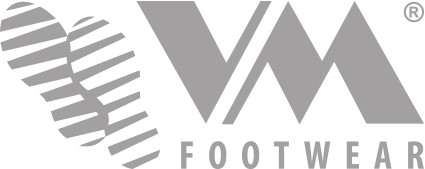 Sandale AMSTERDAM Cod: 2865-O1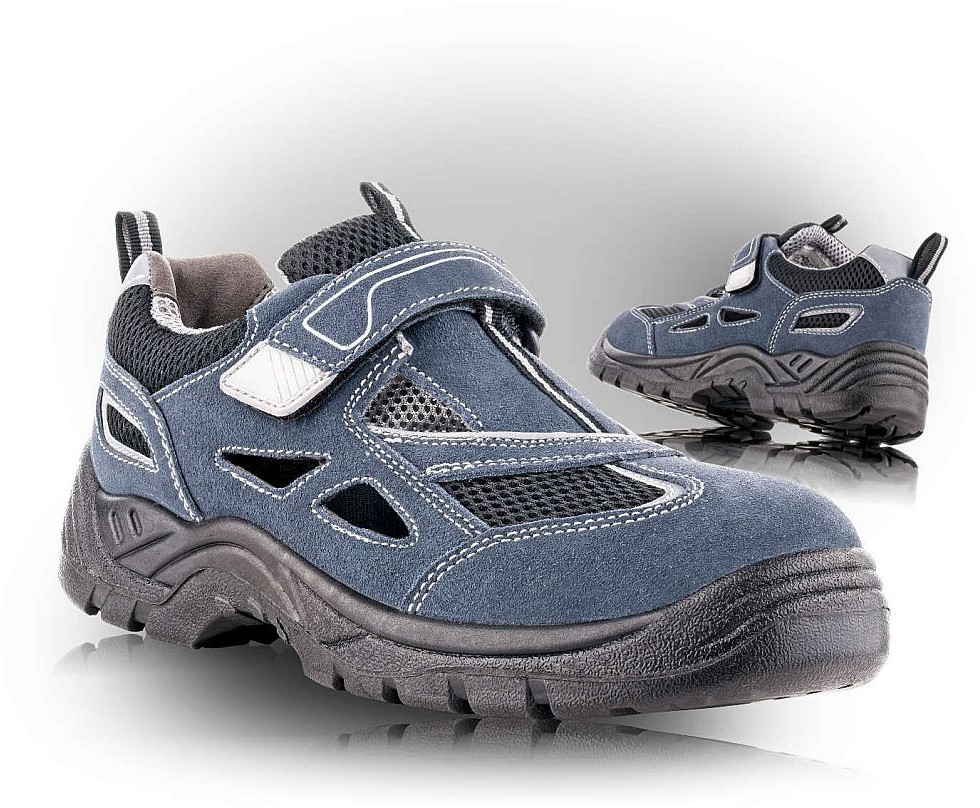 Exterior	Velur grosime 1,6 – 1,8 mmInterior	Tesatura laminata respirabila MeshTalpa	Poliuretan rezistenta la hidrocarburi, antialunecare, antistaticaMarimi	36 – 48Standard	EN ISO 20347:2012Clasa	O1 FO E SRC – fara bombeuGreutateCod tarifar 6403999Tara de origine	CNMarimeGreutate netaGreutate bruta360,75 kg0,98 kg370,76 kg0,99 kg380,80 kg1,04 kg390,81 kg1,05 kg400,82 kg1,05 kg410,88 kg1,11 kg420,90 kg1,13 kg430,91 kg1,17 kg440,96 kg1,21 kg450,99 kg1,24 kg461,01 kg1,27 kg471,04 kg1,31 kg481,06 kg1,35 kg